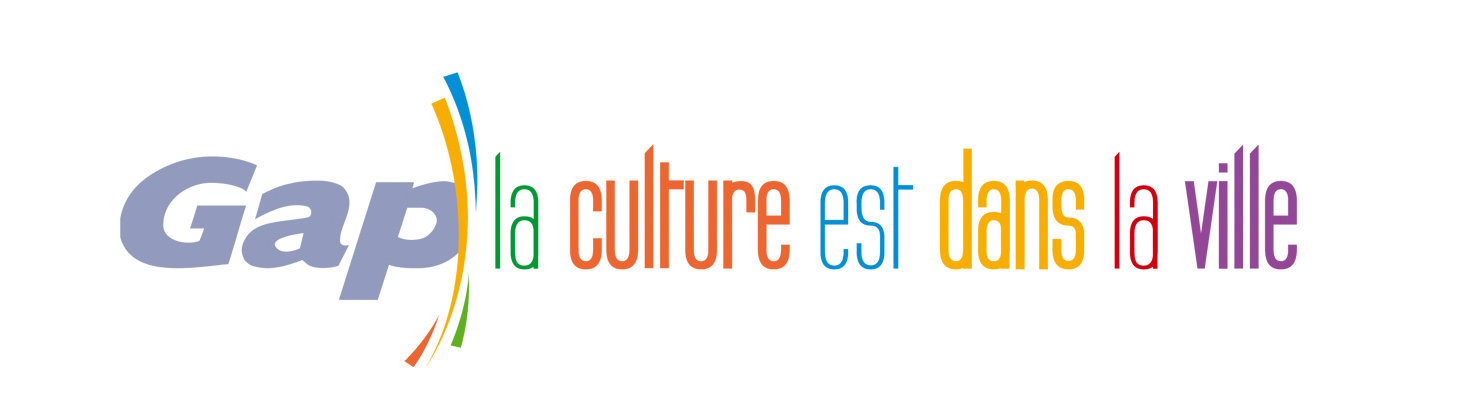 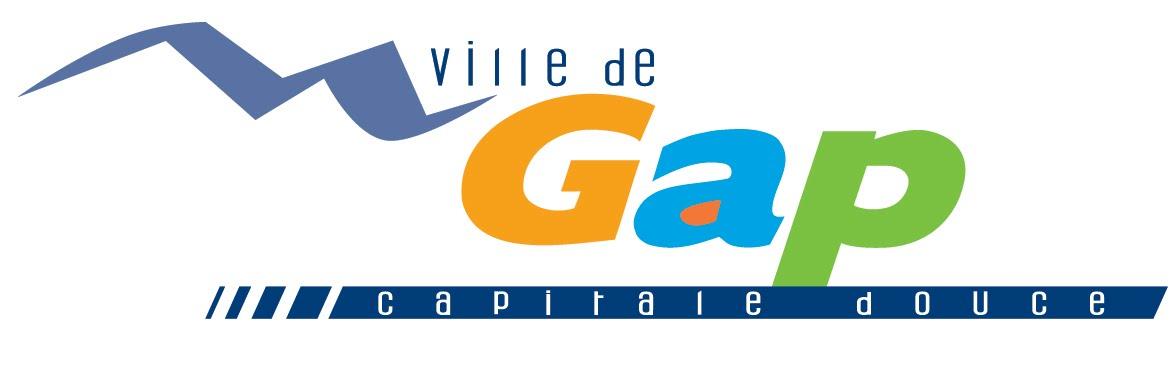 ACTIVITES CONCERNEESCirque : Cirque de la LuneThéâtre : École Artistique Impulse, Université du Temps Libre (UTL), Association Grosso Modo, ASPTT Théâtre, Cie ChabraqueArts plastiques : Impulse, UTLMusique : Impulse, RécréAsonsDanse : Studio 31, Association Avant-scènes, association Ainsi Danse, Impulse, Association Section Hip Hop : danse Hip Hop et Double-dutch, Dk Danse, La petite Scène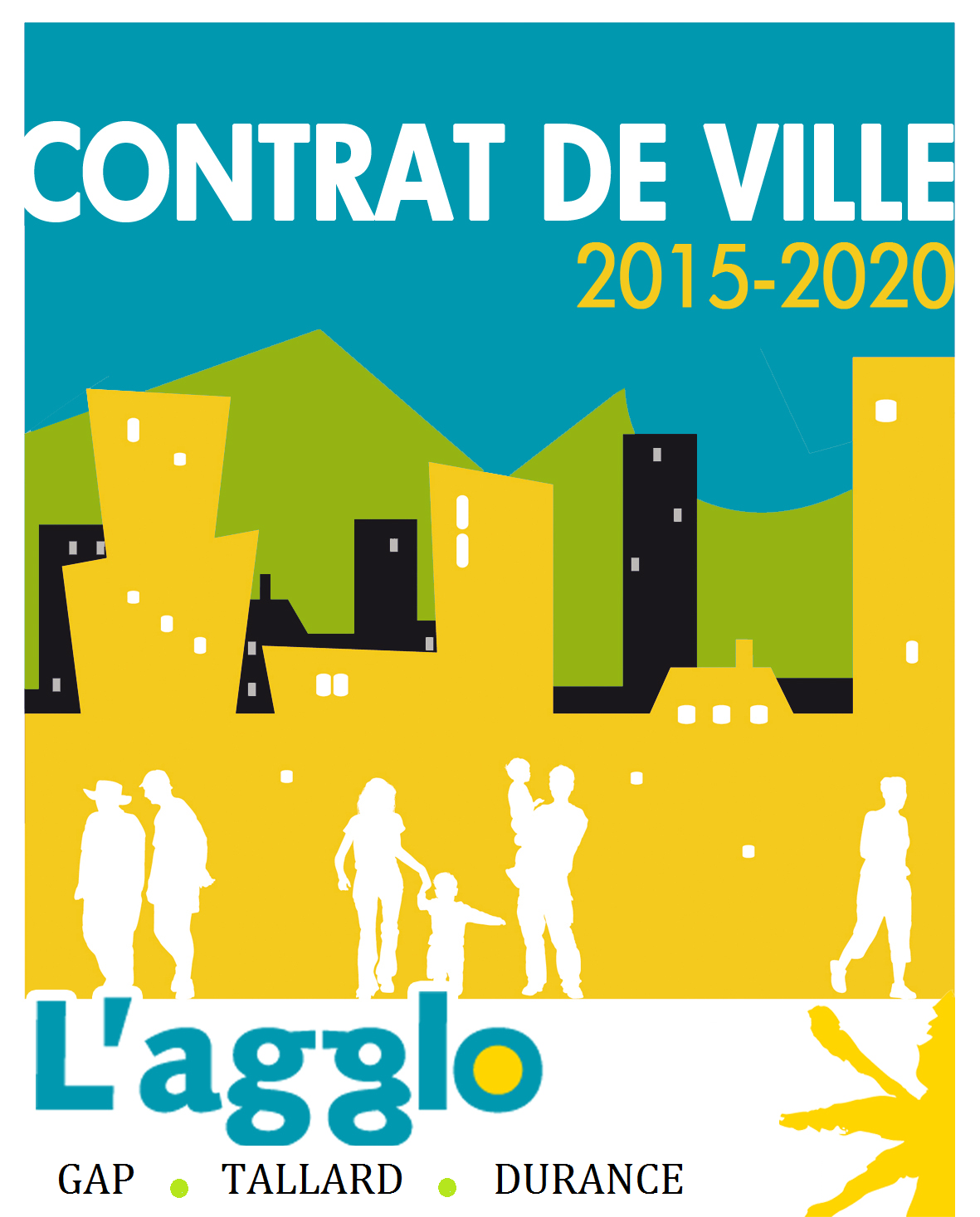 